          УТВЕРЖДЕНОпостановлением ГубернатораЛенинградской областиот 26 декабря 2015 года № 88-пг          (приложение 5)ОПИСАНИЕскульптурной композиции премии  Губернатора Ленинградской областиза беззаветное служение развитию Ленинградской областиСкульптурная композиция премии Губернатора Ленинградской области      за беззаветное служение развитию Ленинградской области – копия скульптурной композиции "Основателям российской государственности великим князьям Рюрику и Олегу" высотой 30 см. Материал скульптурной композиции – бронза. Скульптурная композиция расположена на постаменте. Материал постамента – камень. Скульптурная композиция представляет собой стоящие рядом фигуры двух великих князей – Рюрика и Олега, опирающихся одной рукой на  круглый щит, олицетворяющий собой защиту государства, мощь и силу русского народа. Фигура князя Рюрика изображена в светском платье, в правой руке – развернутый свиток. Фигура князя Олега изображена в доспехах и шлеме, левой рукой он держит за рукоять меч.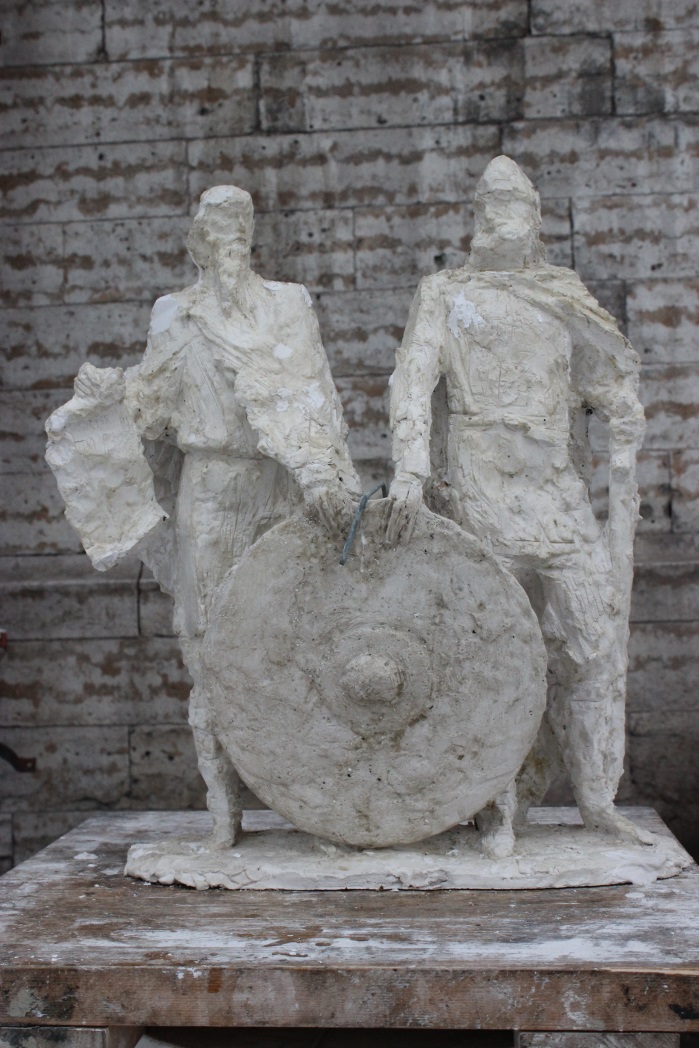 